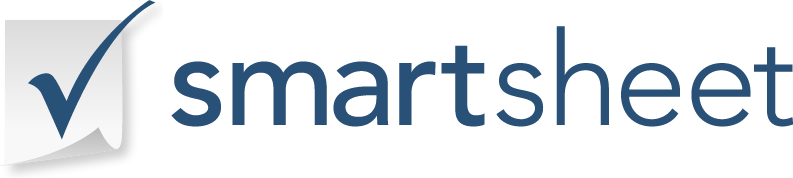 TASK ANALYSISTASK NAMESTEPSTEP DESCRIPTIONRESOURCE LISTTIME123456789101112